18/09/2023, 16:50BionexoRESULTADO – TOMADA DE PREÇO2023199EM49696HEMUO Instituto de Gestão e Humanização – IGH, entidade de direito privado e sem fins lucrativos,classificado como Organização Social, vem tornar público o resultado da Tomada de Preços, com afinalidade de adquirir bens, insumos e serviços para o Rua R-7, S/N, Setor Oeste, Goiânia, CEP:74.125-090, com endereço à Rua R-7, S/N, Setor Oeste, Goiânia, CEP: 74.125-090.Art. 10º Não se exigirá a publicidade prévia disposta no artigoII. EMERGÊNCIA: Nas compras ou contratações realizadas em caráter de urgência ou emergência,caracterizadas pela ocorrência de fatos inesperados e imprevisíveis, cujo não atendimento imediatoseja mais gravoso, importando em prejuízos ou comprometendo a segurança de pessoas ouequipamentos, reconhecidos pela administração.Bionexo do Brasil LtdaRelatório emitido em 18/09/2023 16:50CompradorIGH - HEMU - Hospital Estadual da Mulher (11.858.570/0002-14)Rua R 7, esquina com Av. Perimetral s/n - Setor Oeste - GOIÂNIA, GO CEP: 74.530-020Relação de Itens (Confirmação)Pedido de Cotação : 310779938COTAÇÃO Nº 49696 LABORATÓRIO - HEMU SET/2023Frete PróprioObservações: *PAGAMENTO: Somente a prazo e por meio de depósito em conta PJ do fornecedor. *FRETE: Sóserão aceitas propostas com frete CIF e para entrega no endereço: RUA R7 C/ AV PERIMETRAL, SETOR COIMBRA,Goiânia/GO CEP: 74.530-020, dia e horário especificado. *CERTIDÕES: As Certidões Municipal, Estadual deGoiás, Federal, FGTS e Trabalhista devem estar regulares desde a data da emissão da proposta até a data dopagamento. *REGULAMENTO: O processo de compras obedecerá ao Regulamento de Compras do IGH,prevalecendo este em relação a estes termos em caso de divergência.Tipo de Cotação: Cotação NormalFornecedor : Todos os FornecedoresData de Confirmação : TodasFaturamentoMínimoValidade daPropostaCondições dePagamentoFornecedorPrazo de EntregaFrete ObservaçõesGleidson Rodrigues Ranulfo Eireli-EppGOIÂNIA - GOGleidson Rodrigues Ranulfo - 62 3093-2dias após1R$ 100,000017/09/202330 ddlCIFnullconfirmação5116diagnostica.go@hotmail.comMais informaçõesProgramaçãode EntregaPreço PreçoUnitário FábricaValorTotalProdutoCódigoFabricante Embalagem Fornecedor Comentário JustificativaRent(%) QuantidadeUsuário;- Sensorial NãoGARROTEDESC EMTIRAS 46CM CX C/25 -GLOBAL -GLOBALDaniellyEvelynPereira DaCruzrespondeu e-mailde homologação.- hosptech e H MBorges NãoGARROTEDESCARTAVELPARAGleidsonRodriguesRanulfoR$R$R$110,0000338137-CAIXAnull5 Caixa22,0000 0,0000FLEBOTOMIAEireli - Eppatende acondição de-CAIXA18/09/202310:19pagamento/prazo.TIRAREAGENTE P/URANALISE10 AREAS C/DENSIDADE ->DESCRITIOSDEREFERENCIANA POSIÇÃO 4766VERTICALDaniellyEvelynPereira DaCruzTIRA DEURINA 10AREAS FRC/150 -BIOCON -BIOCON;- Laborclin,Labor e hosptechNão respondeu e-mail deGleidsonRodriguesRanulfoR$R$R$46,00504-FRASCOnull150 Unidade0,3067 0,0000Eireli - EppPARALEITURA,homologação.18/09/202310:19MARCA ATITULO DEREFERENCIABAYER EROCHE OUEQUIVALENTETotalParcial:R$156,00501155.055.0Total de Itens da Cotação: 4Total de Itens Impressos: 2TotalGeral:R$156,0050https://bionexo.bionexo.com/jsp/RelatPDC/relat_adjudica.jsp1/2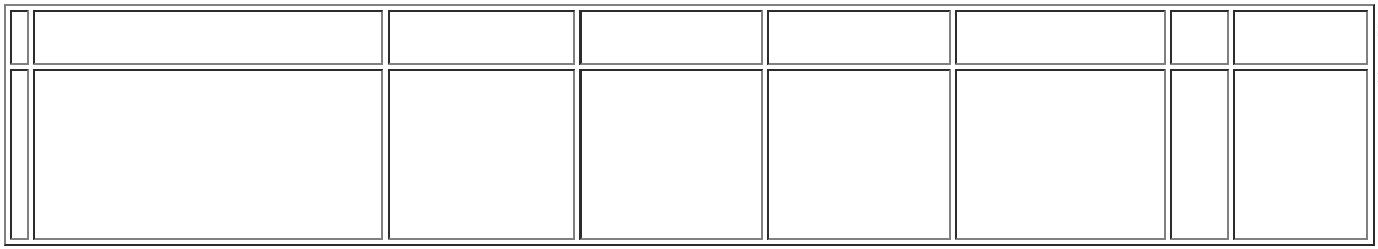 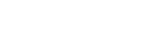 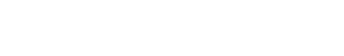 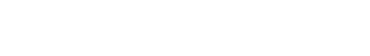 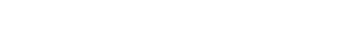 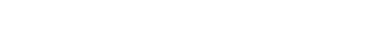 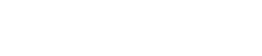 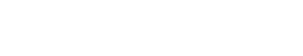 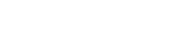 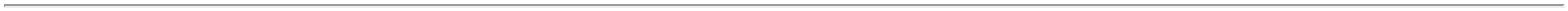 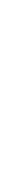 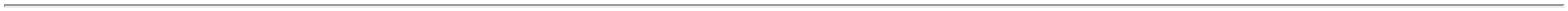 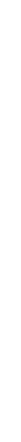 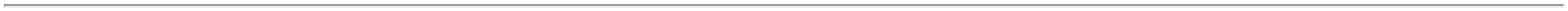 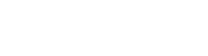 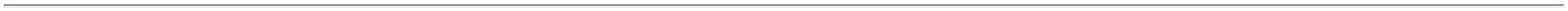 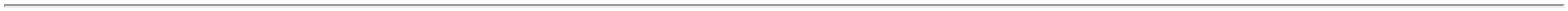 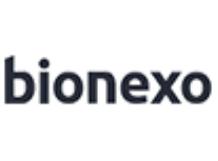 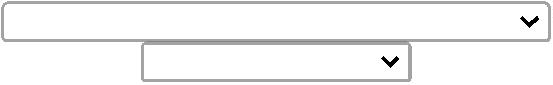 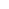 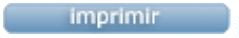 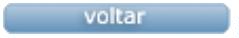 18/09/2023, 16:50BionexoClique aqui para geração de relatório completo com quebra de páginahttps://bionexo.bionexo.com/jsp/RelatPDC/relat_adjudica.jsp2/2